1. The word psychology is thousands of years old and comes from the ancient Greek roots psyche and logos, which mean respectively2. Psychologists would best be described as3. Regarding psychologists and the field of psychology, which of the following statements is/are TRUE?4. In order to study the mind, the early psychologists examined their own thoughts, feelings, and sensations and then reported what they had observed. This technique is called 5. ​Since you are the only person who can directly observe the inner workings of your own mind, early psychologists would have studied your mind by relying upon your subjective ability to “look inward” at your own thoughts and feelings and report what you had observed. This technique being used is called6. ​In Wilson and Nesbitt’s experiment, shoppers were asked to examine four pairs of silk stockings hanging on a rack, choose the highest quality pair, and explain their choice. Although the serial position of the stockings on the rack strongly influenced the shopper’s choices, no shopper gave serial position as a subjective reason for his or her choice. Thus, the results of this experiment indicated that much of our thinking, like the shoppers, actually takes place in the part of the mind of which we are subjectively unaware and that is not open to our introspection. This part of the mind is referred to as the 7. ​The part of the mind of which we are subjectively unaware and that is not open to introspection is called the 8. The cognitive unconscious is the part of the mind 9. ​A psychologist might know more about what’s going on in your mind than you do because objective scientific methods are more accurate than the subjective technique of10. ​One of the reasons for the inaccuracy of eyewitness testimony is that much of our thinking actually takes place in the part of the mind of which we are subjectively unaware and that is not open to introspection. This part of the mind is called the11. Psychologists study which of the following topics?12. Regarding the study of psychology, which of the following statements is FALSE?13. Psychology is currently defined as the14. Which of the following is the best description of the field of psychology?  15. Psychology is distinguished from other fields, such as history, law, art, and business, because of its reliance on 16. Overt behavior includes17. Covert behavior involves18. Which of the following behaviors can best be described as overt behavior?19. Which of the following is the best example of covert behavior?20. Professor Reed asked her introductory psychology students to give an example of a covert behavior. Which of the following would be an example of a covert behavior?21. Professor Windham asks her general psychology students to give an example of an overt behavior. Which of the following would be an example of an overt behavior?22. Progress in psychology often depends on ​23. A systematic process for answering scientific questions is called24. Which of the following is the best description of a research method?25. At one time, psychologists had to rely on the subjective reports of people who said that they never dream. When the EEG was invented, it was found that everyone dreams every night. Thus, until the invention of the EEG, sleep and dreaming were not objectively studied because26. Scientific observations have shown which of the following statements to be TRUE?27. Scientific observations have shown which of the following statements to be TRUE?28. Regarding commonsense theories of behavior, which of the following statements is FALSE?29. A commonsense approach to psychology30. Which of the following descriptions of commonsense is FALSE?31. ​Margot believes that people from New York City are rude. Her belief is based on32. The research conducted by psychologists involves33. Information gained from direct observation and measurement defines34. As an experimental psychologist, Dr. Gandis utilizes information gained through direct observation and measurement. Dr. Gandis is using35. Scientific observation is based on the36. An empirical investigation that is structured to answer questions about the world in a systematic and intersubjective fashion is called a(n)37. When a psychologist uses scientific observation, these observations must38. When observations are reliably confirmed by multiple observers, this is referred to as39. Dr. Santel is conducting a study in which she will use five different observers to reliably confirm the observations within her study. Thus, Dr. Santel’s scientific observations would be considered   40. Psychologists study behavior directly by systematically collecting data, or __________ facts.41. In order to find out whether “the clothes make the man” or whether “one can’t judge a book by its cover,” researchers scientifically observe people who are well dressed and people who are not and determine who fares better in a variety of situations. The information that these researchers gained would be considered __________ evidence.42. To find out whether it really is “the thought that counts” when giving a gift, Gino and Flynn asked gift recipients to rate how much they would appreciate getting a gift they requested as opposed to one chosen by the gift giver. According to the empirical evidence gathered, these researchers found that the43. Gino and Flynn wanted to find out whether people prefer to receive a requested gift, an unrequested gift, or money as a gift. According to the empirical evidence gathered, these researchers found that the gift recipients44. ​As scientists, the ultimate goal of psychologists is to 45. The goals of psychology are to46. Which goal of psychology involves naming or classifying behaviors and is based on making a detailed record of scientific observations?47. A psychologist who observes a child for a week and writes a report that identifies and classifies the child's behavior is working toward the goal of48. In a survey conducted on October 26, researchers find that 55 percent of the registered voters favor the passage of the school bond issue. These survey results illustrate which goal of psychology?49. Why questions refer to which of psychology's goals?50. The psychological goal of understanding behavior is achieved when51. If you are conducting research to determine why people tend to be more aggressive when they are uncomfortable, then you are attempting to meet which goal in psychology?52. ​When researchers set out to determine why more women attempted suicide but more men succeeded at it, they were attempting to meet which goal in psychology?53. John's poor performance in reading was found to be due to visual discrimination problems. This determination of the cause for his poor reading performance illustrates which goal of psychology?54. Research on “bystander apathy” reveals that people often fail to help when other possible helpers are nearby due to a “diffusion of responsibility.” Explaining this perplexing problem meets which goal of psychology?55. Which goal of psychology is illustrated by a psychologist seeking to discover why sociopaths tend to repeat their destructive behaviors?56. When current knowledge about an individual and his or her environment can be used to accurately forecast behavior at another time or in another setting, which scientific goal has been achieved?57. An industrial psychologist uses psychometric tests and interviews to select the best candidate for a specialized task. The psychologist's work directly illustrates which goal of psychology?58. Students who do well on an intelligence test tend to do well in their school grades. This ability of the IQ tests to forecast future school success illustrates which goal of psychology?59. You are less likely to receive help if you have car trouble on a busy freeway than if you have car trouble on a sparsely traveled two-lane highway. Your ability to foretell your likelihood of receiving help illustrates the goal of60. For most psychologists, control refers to61. Which question below relates most directly to the goal of controlling behavior?62. A psychologist uses systematic desensitization to assist a student in overcoming test anxiety. This illustrates the goal of63. An environmental psychologist helps redesign a college dorm to reduce feelings of crowding. The psychologist’s work reflects which of psychology’s goals?64. An engineering psychologist helps redesign a car to make it safer and more fuel efficient. The psychologist’s work reflects which of psychology’s goals?65. In achieving the psychological goals of describing, understanding, predicting, and controlling behavior, Dr. Aron uses the scientific method and66. Critical thinking is used in psychology to evaluate theories by collecting67. Because we are often tempted to accept commonsense beliefs, urban legends, and even outrageous claims about the powers of “healing” crystals and “miraculous” herbal remedies, it is important that we learn to think68. Critical thinking involves69. A type of reflection involving the support of beliefs through scientific explanation and observation is called __________ thinking.70. In making decisions about various issues, Dannon engages in a type of reflection that involves asking whether a particular idea or belief can be supported by scientific theory and observation. Dannon is utilizing__________ thinking.71. In her psychology classes, Dr. Murphey uses problem-based learning cases in order to enhance her students' abilities to actively reflect, analyze, and evaluate information about real-life cases involving troubled marriages and caring for elderly parents. Dr. Murphey is attempting to increase her students'72. ​Karilynn’s professor poses the following question to the psychology class: “When it comes to achieving our goals, is it better to focus on how far we still have to go before we reach a goal, or should we focus on what we have already accomplished?” Karilynn immediately asks herself whether there is any theory or empirical evidence to support stressing either a goal focus or an accomplishment focus. She also wonders what research method could be used to find out this information if no empirical evidence presently exists. Karilynn is exhibiting73. Critical thinking includes which of the following questions?74. Critical thinking does NOT involve which of the following questions?75. An expert tells you that "you can catch a cold by not wearing a coat when it is cold." If you are a critical thinker, you would76. Two research studies are conducted on the effects of body piercing on self-esteem. One study found that body piercing increased self-esteem, while the other one found a decrease in self-esteem. If you are a critical thinker, you would77. Critical thinking does NOT include which of the following?78. Critical thinking includes which of the following?79. When people use critical thinking, they80. Regarding the principles of critical thinking, which of the following statements is FALSE?81. ​According to the authors of your textbook, the most important principle of critical thinking is that critical thinkers82. ​As part of critical thinking, the deliberate attempt to uncover how a commonsense belief or scientific theory might be false is called83. ​Critical thinkers can be more confident in beliefs that have survived 84. Unfounded beliefs held without evidence or in the face of falsifying evidence are called 85. Which of the following fields is considered to be a superstition? 86. The entire belief system of astrology is held without objective evidence and in the face of falsifying evidence. Thus, this unfounded belief in astrology would be considered87. One of the most popular superstitious belief systems holds that the positions of the stars and planets at the time of one’s birth determine personality traits and affect behavior. This unfounded belief system is called88. Which of the following is an unfounded belief system that is based on a zodiac map invented several thousand years ago in an ancient civilization called Babylon?89. Rose is using an astrology program on her computer. By using this computer program, she is trying to90. Regarding astrology, which of the following statements is FALSE?91. Regarding astrology, which of the following statements is TRUE?92. Regarding astrology, which of the following statements is FALSE?93. Empirical studies have shown that astrology94. Some superstitious beliefs can seem to be scientific, but are actually false. These are referred to as95. In the prediction of personality, which of the following would be considered a pseudoscience? 96. The study of handwriting is called97. To assess your personality, a graphologist would want to98. Jay pays $5.00 to have a personality profile made through an analysis of his handwriting. Jay has just wasted his money on the pseudoscience known as99. Graphology has been shown to be valuable for  100. Regarding graphology, which of the following statements is FALSE?101. In a comparison of pseudosciences and valid scientific principles, which of the following statements is FALSE?102. ​Unlike psychology, superstitions change little over time because their followers succumb to 103. Systems, such as astrology and graphology, enjoy wide popularity because of their104. When people read their horoscopes, they often believe these flattering descriptions of themselves, a tendency referred to as105. The tendency to believe claims because they seem true or because it would be nice if they were true is called 106. An elderly lady is greatly impressed by an astrologer who describes her as physically vigorous, innovative, and artistically creative. Her reaction to this flattering description is an example of107. When a person remembers or notices only things that back up his or her expectations and forgets or ignores discrepancies, he or she is experiencing108. Which of the following is similar to "cherry picking" evidence and arguments to support your own beliefs, can occur unconsciously, and ultimately prevents you from confronting your mistaken beliefs? 109. The deliberate picking of evidence and arguments to support one’s own beliefs while ignoring contradictory evidence or arguments is sometimes referred to as110. Even when an astrological description contains a mixture of good and bad traits, it may seem accurate because the person remembers or notices the parts of the description that backs up his or her expectations and forgets or ignores the discrepancies. This illustrates111. Sid believes his dreams forecast the future. He describes all the dreams that came true in the last month. His friend Joey asks him about all the times his dreams did not come true. Sid’s tendency to remember the times his dreams came true and forget the times they did not is known as112. Lindsay’s friend answered a magazine ad that claimed that her personality could be analyzed by a computer using her birth sign. She tells Lindsay that her computer-generated profile was very accurate and that Lindsay should send in her money and her birthdate to the company. Lindsay should113. Many television viewers are impressed by “psychic mediums” who pretend to communicate with the deceased friends and relatives of audience members. Typically, the viewers will remember the apparent “hits,” or correct statements made by the “mediums,” while ignoring the “misses,” or incorrect statements. This tendency is referred to as114. To be scientific, our observations must be115. ​If you are interested in whether gift recipients prefer gifts that they requested or gifts that were chosen for them, you will learn little by making haphazard observations of gift-giving at family birthday parties. To be of value, your observations must be planned and 116. The scientific method is NOT based on which of the following?117. Which of the following is a form of critical thinking based on a careful collection of evidence, accurate descriptions and measurements, precise definitions, controlled observations, and repeatable results?118. Which of the following is NOT one of the six elements of the scientific method?119. Which of the following is NOT one of the six elements of the scientific method?120. Which of the following is one of the six elements of the scientific method?121. The six steps of the scientific method include observation, defining a problem, proposing a hypothesis, testing the hypothesis, publishing the results, and122. An industrial-organizational psychologist is studying video game designers. This psychologist carefully questions game designers about how much stress they experience. These interviews would constitute the first step in the scientific method referred to as123. After an industrial-organizational psychologist made his initial observations regarding the stress experienced by game designers, he began the second step in the scientific method, which involved124. When psychologist Kyle Conlon and his colleagues reviewed previously published studies before beginning their own research on weight loss and noted that both goal-focused and achievement-focused approaches were popular, they were completing which step in the scientific method?125. After reviewing previously published studies, psychologist Kyle Conlon and his colleagues wanted to know “Will people lose more weight if they maintain a goal focus or if they maintain an achievement focus?” At this point in their research, Conlon and his colleagues were completing which step in the scientific method?126. A verifiably predicted outcome of an experiment, or an educated guess about the relationship between variables is called a(n)127. Your best friend passes you in the school hallway and glares at you without speaking. You think, “Now, why did she do that?” One possible explanation could be that she saw you flirting with her boyfriend. Within the framework of the scientific method, this possible explanation about your friend's behavior will remain tentative until it is objectively verified by asking your friend why she did not speak to you. Thus, this testable hunch would be considered a(n)128. An industrial-organizational psychologist has been asked to identify the ways in which high-stress and low-stress game designers are different. The psychologist comes up with the tentative explanation that the degree of control over one’s work determines the designer’s stress level. This tentative but objectively verifiable statement would constitute which step in the scientific method?129. A researcher has a hunch that “frustration encourages aggression.” He will test this hunch by devising a way to frustrate people and a way to measure whether they become more aggressive. His observations will then provide evidence to confirm or disconfirm his130. A set of exact procedures that represent a particular concept is called a(n)131. ​A theoretical question or statement, like “Will people lose more weight if they maintain a goal focus or if they maintain an achievement focus?”, is too vague to be directly assessed. Therefore, theoretical questions are transformed into testable hypotheses through 132. ​Regarding their research on weight loss, Conlon and his colleagues weighed the participants on a standard digital scale at the beginning of the weight-loss period and once every week until the program ended. This exact procedure being used to represent the participants’ weights is referred to as the 133. In order to permit scientific study, covert behaviors are134. The researcher stated that in his experiment, “Frustration is described as any interruption of the subject before he or she finishes the timed puzzle.” This description is considered to be a(n)135. The researcher stated that in his experiment, aggression will be described as “a negative statement or gesture made by the frustrated individual toward the person who interrupted their work on the puzzle.” This description is considered to be a(n)136. Three research assistants were assigned the task of counting the number of times a particular student exhibited inattentive behaviors during a 30-minute math class. The first research assistant counted five inattentive behaviors, the second recorded eight, and the third observed only two. Assuming the three research assistants are equally accurate in what they observed, the most likely explanation for this discrepancy in recordings would be that the inattentive behavior137. ​Many different experiments may be necessary to draw clear conclusions about hypothesized relationships in psychology because 138. In order to determine whether women talk more than men, a group of researchers used an electronically activated recorder to track people’s conversations, counting the number of words spoken in a day by women and men. These researchers used the recorder during which step in the scientific method?139. To determine whether weight loss is easier when you maintain a goal focus, Conlon and his colleagues assigned participants to one of three weight loss groups, goal-focused, achievement-focused, and no-focus control. Each group met for 12 weekly meetings and had access to a special website. Then, every week, goal-focused participants were asked to describe how much more weight they needed to lose to reach their goal, while achievement-focused participants were asked to describe how much weight they had already lost. At this point in their research, Conlon and his associates were completing which step in the scientific method?140. When one designs a system of ideas so that concepts and facts are interrelated in such a way that existing data is summarized and future observations can be predicted, then this system of ideas is known as a(n)141. Which of the following summarize observations, explain these observations, allow prediction, and guide future research?142. If there were not theories in psychology, the situation might be characterized as143. Theory building is important in psychology because it144. Four developmental psychologists have been conducting separate research into the patterns of language development of deaf children. They meet in Chicago to discuss, summarize, and, hopefully, interrelate their conclusions from their published works and propose future research on this topic. Within the framework of the scientific method, these psychologists would most likely be145. Conlon and his colleagues conducted an experiment and found that goal-focused individuals lost more weight than did either achievement-focused or no-focus control individuals. These researchers also found that goal-focused individuals were more committed to reaching their goal weights. They interpreted their results as consistent with the findings of other studies on motivation and relevant to the design of health intervention programs. At this point in their research, Conlon and his associates are146. An industrial-organizational psychologist conducts an experiment to determine whether having control over difficult tasks reduces stress for game designers and finds this explanation to be true. Drawing on the results of similar experiments, this psychologist explains these overall findings by creating a147. A researcher would disseminate the results of his or her study to the scientific community during which element of the scientific method?148. In a scholarly article in the Journal of Experimental Social Psychology, Conlon and his colleagues described the question they investigated, the methods they used, and the results of their study comparing goal-focused and achievement-focused dieters. This part of the scientific method is referred to as149. The results of psychological studies are published in professional journals because scientific information must always be150. The results of a study become more credible when other researchers151. Dr. Johan read the results of a study on conversational patterns of men and women that was conducted with college student participants. He decides to repeat this experiment using middle-aged and older adults. Dr. Johan’s study would be considered a(n) 152. Research reports begin with a very brief summary of the study and its findings. This is known as the153. Kelly is writing a paper on conformity for her psychology class. In order to find the research articles she needs for the paper, the first step for her would be to get an overview of each of the articles that come up in her computer search. She should first read which part of each article?154. Which section of a research report provides background information by reviewing prior studies on the same or related topics to the current one being investigated?155. In which section of their research report would the researchers describe their research question regarding whether women talk more than men and then provide background information on this topic by reviewing prior studies on this subject?156. In their research report published in the Journal of Experimental Social Psychology, Conlon and his colleagues described their research question regarding whether goal-focused or achievement-focused dieters would lose more weight, and they provided background information on their topic by reviewing prior studies on motivation and weight loss. This part of their research report is called the157. Which section of a research report tells how and why observations were made and describes the specific procedures used by the researchers to gather data?158. In which section of the research report did Dr. Trenton list the specific procedures he used to gather data in his study?159. In which section of their research report did Conlon and his colleagues describe how they assigned participants to one of three weight loss groups (goal-focused, achievement-focused, and no-focus control)?160. A psychologist wishes to repeat an experiment in a rural school that was originally conducted in an urban school setting. In order to repeat the specific procedures used to gather the data, this psychologist should pay close attention to which section of the original research report?161. In which section of a research report is the outcome of the investigation presented with data being graphed, summarized in tables, or statistically analyzed?162. In a journal article, the researcher reported that statistically significant differences were found between the two groups in the study. This outcome from the investigation would be found in which sections(s) of the research article?163. The implications of the study and proposals for future research would be found in which section of a research report?164. In the final section of his research report, Dr. Zetta described the results of his study in relation to his original research question, explored implications of his study to health education, and proposed further studies to be conducted. This section of Dr. Zetta’s report is called the165. Deception, invasion of privacy, and lasting harm are considerations in the166. Which of the following presents an ethical problem in psychological research?167. Milgram’s study of obedience to authority, in which subjects thought they were shocking another subject, raised questions about which two ethical concerns?168. To prevent ethical abuse in psychology research,169. Regarding ethics in research, which of the following statements is TRUE?170. Which of the following is NOT one of the basic ethical guidelines for psychological researchers?171. Which of the following is NOT one of the basic ethical guidelines for psychological researchers?172. ​Regarding the emergence of the field of psychology, which of the following statements is FALSE?173. Which of the following attempted to apply the scientific method to human behavior and developed the pseudoscience known as phrenology?174. Which pseudoscience was popularized by Franz Gall in the early 1800s?175. The outdated theory that personality is revealed by the shape of one’s skull and the bumps on one's head is called176. Jane goes to a phrenologist. What can she expect from this practitioner?177. ​The phrenologists wrongly believed that the shape of one's skull revealed personality traits. They even listed the part of the brain that controls hearing as a center for 178. Psychology’s history as a science began in179. Psychology became a science in 1879 when psychologists began to180. As Wundt studied vision, hearing, taste, touch, memory, and time perception in the first psychological lab, he helped make psychology a true science because he insisted on the use of measurement and181. The father of psychology and founder of the first psychological laboratory was182. The first psychological laboratory in Leipzig, Germany was set up in order to183. Wundt systematically observed and measured sensations that consisted of physical energy that affects people and evokes a response called a(n)184. Any physical energy that an organism senses and can evoke a response is called a(n)185. The formal method used by early psychologists to collect information by training people to use their first-person, subjective ability to directly examine their own thoughts, feelings, or sensations​ is called186. Wundt systematically observed and measured stimuli of various kinds, such as lights, sounds, and weights, and then used a technique that involved “looking inward” to probe the observers' reactions to the stimuli. This technique is known as187. Which of the following theorists used introspection as a scientific technique for investigating consciousness?188. ​In 1901, a student of Wundt, discovered what he called imageless thought. This student was 189. ​Which of the following is an old term describing the inability of introspectionists to become subjectively aware of some mental processes?190. ​In 1901, Karl Marbe, a student of Wundt, asked trained introspectionists to introspect while they compared two objects of different weights, holding one in each hand. They could clearly describe their experiences of each weight and which one was heavier, but they could not describe the mental process of judging which one was heavier. Marbe called this experience191. Which of the following is a term used by the early psychologists that describes what is now called the cognitive unconscious?​192. ​Derrick closes his eyes and extends both his hands palms up while his friend gives him two objects of different weights, one in each outstretched palm. Derrick immediately becomes aware of the sensations associated with each object and notices which is heavier. This sensation of a difference in weight just seems to “pop into your mind,” and illustrates which of the following?   193. ​In 1901, Karl Marbe couldn’t know that by documenting an example of the cognitive unconscious in action, he set in motion a debate that would soon result in the rejection of 194. Wundt’s ideas were carried to the United States by195. Wundt’s ideas were carried to the United States by Edward Titchener with these ideas forming the school of thought known as196. Edward Titchener is known for197. Edward Titchener called Wundt’s ideas structuralism because he tried to analyze the structure of mental life into198. The structuralist school of psychology199. In their attempts to analyze consciousness into its elements, the structuralists used a method called200. Which of the following statements regarding the process of introspection is FALSE?201. Regarding structuralists and their research, which of the following statements is FALSE?​202. Who was the American scholar, who broadened psychology to include animal behavior, religious experience, and abnormal behavior and helped to establish psychology as a separate discipline with his first book, Principles of Psychology?203. William James founded the school of thought in psychology known as204. The American scholar known as the founder of functionalism was205. The concept of natural selection was adapted to the study of human behavior by the followers of which school of thought in psychology?206. The functionalists were interested in how thoughts, feelings, perceptions, and habits help people and animals207. William James regarded consciousness as208. The functionalists primarily followed the principles of209. The ideas of which psychologist were most similar to those of Charles Darwin?210. Which school of thought brought the study of animals to psychology and also promoted educational psychology and industrial/organizational psychology?211. Learning makes us more adaptable, so the functionalists tried to find ways to improve education and promoted the study of learning, teaching, classroom dynamics, and related topics called __________ psychology.212. Functionalism promoted the study of people at work, which is called __________ psychology.213. Which school of thought in psychology emphasizes the study of overt, observable behavior?214. Which psychologist realized that he could study the overt behavior of animals by simply observing the relationship between stimuli and an animal’s responses?215. According to John B. Watson, introspection was216. Watson realized that he could study the behavior of animals even though he could not ask animals questions by simply observed the relationship between any stimuli and an animal’s response with the term response being defined as any​217. Which psychologist said, “Give me a dozen healthy infants ... and I’ll guarantee to take any one at random and train him to become any type of specialist I might select ...”?218. To explain most behavior, John B. Watson adopted the concept of conditioning developed by219. Pavlov's contribution to behaviorism lies in his discovery of220. A learned reaction to a particular stimulus is called a(n)221. With its emphasis on stimuli and responses, which school of thought helped make psychology a natural science, rather than a branch of philosophy?222. Stimuli, responses, conditioning, and learning are key concepts in the thinking of223. The best known behaviorist who believed that behavior is controlled by rewards and punishments was224. Skinner's contribution to behaviorism lies in his insistence that225. ​To study learning, which psychologist created his famous conditioning chamber that now bears his name and presented stimuli to animals, such as rats and pigeons, and recorded their responses? 226. ​A behaviorist approach that rejects both introspection and any study of covert mental events, such as thinking, as inappropriate topics for scientific psychology is called __________ behaviorism.227. Strict, or radical, behaviorists were criticized for overlooking the role that which of the following plays in our lives?228. ​Because he rejected introspection and believed that covert mental events, such as thinking, were inappropriate topics for scientific psychology and not needed to explain behavior, B. F. Skinner would be considered a 229. Which psychologist advanced the theory that a "designed culture" based on positive reinforcement could encourage desirable behavior?230. Which school of thought in psychology is known for developing the proper use of reward, punishment, and conditioning to change problems?231. The use of learning principles to change problems, such as overeating, unrealistic fears, or temper tantrums, is called232. Which of the following statements about B. F. Skinner is FALSE?233. Skinner's view of psychology has led to some criticism of his tendency to234. Psychologists in which school of thought believed that thinking, learning, and perception should be studied in whole units rather than analyzing these experiences into smaller parts?235. If you heard only the individual notes of your favorite song played one per hour, you would not recognize it. However, when these notes are played together in the correct order and close in time as a melody, your favorite song is easily recognizable. The importance of being able to hear a melody rather than individual notes illustrates which school of thought in psychology?236. Which of the following is a FALSE statement concerning Gestalt Psychology?237. Max Wertheimer is associated with which one of the following schools of thought?238. Which of the following theorists is associated with Gestalt psychology?239. The “whole is greater than the sum of its parts” is the slogan of the240. ​The German word Gestalt means 241. To solve problems in your life, a Gestalt psychologist might242. When we see a painting by George Seurat, the famous French impressionist, we tend to experience it as a rendering of a lovely landscape rather than as the series of separate, differently colored dots of which the painting is actually composed. This phenomenon illustrates which school of thought in psychology?243. The founder of psychoanalytic psychology was244. In shaping our personalities, Freud stressed the role of245. Which theorist believed that our behavior is deeply influenced by unconscious thoughts, impulses, and desires, especially those concerning sex and aggression?246. As used by Freud to refer to one's mental life, the unconscious refers to247. Freud believed that mental life is like an iceberg with only a small part being exposed to view. He called the area of the mind that is not exposed and which lies outside of personal awareness the248. ​In Freudian theory, the parts of the mind that are beyond awareness, especially conflicts, impulses, and desires not directly known to a person, are referred to today as 249. When Freud stated that a person’s thoughts were “repressed,” he meant that250. Psychologists from which school of thought would be most likely to explain that threatening thoughts are sometimes repressed?251. Dr. Malloy explains to his patient that a person’s threatening thoughts are often repressed so that he or she will be unaware of them. However, these repressed thoughts might “surface” in dreams, expressed emotions, or “slips of the tongue.” Dr. Malloy has just explained the ideas of which school of thought in psychology?252. According to Freud, unconscious thoughts are often revealed by253. Like behaviorism, Freud's psychoanalytic theory emphasized that all thoughts, emotions, and actions are254. Which of the following is NOT a part of Freud’s theory?255. Sigmund Freud's approach to psychotherapy is known as256. The first fully developed psychotherapy or “talking cure” was257. You see a psychologist and tell her that you are feeling depressed. The psychologist talks to you about your past and attempts to link your present situation with unconscious patterns developed in your childhood as you interacted with your parents. The psychologist would probably belong to which school of psychology?258. After your traumatic breakup with your girlfriend, you are having trouble remembering her phone number, her birthday, and other bits of information concerning your two-year relationship. A friend tells you that you are experiencing repression and these bits of
information have been pushed into your unconscious mind. Your friend is interpreting your situation based on the theories of259. Regarding Freud’s contributions to psychology, which of the following statements is FALSE?260. When Freud’s students broke away from his theories in order to modify and change them, they were called261. Alfred Adler, Karen Horney, Carl Jung, Otto Rank, and Erik Erikson would be considered262. Which of the following would be considered a neo-Freudian?263. Which of the following would NOT be considered a neo-Freudian?264. Which of the following would NOT be considered a neo-Freudian?265. Which of the following statements concerning psychodynamic psychology is FALSE?266. Freud’s legacy is evident in various psychodynamic theories, which emphasize267. Any theory of behavior that emphasizes internal conflicts, motives, and unconscious forces is a __________ theory.268. Humanistic psychologists rejected psychoanalytic theory and behaviorism because they deemed both of these viewpoints to be269. Which of the following is the idea that all behavior has prior causes that would completely explain one’s choices and actions if all such causes were known?270. Freud believed we are ruled by unconscious forces, while the behaviorists emphasized conditioning, rewards, and punishments. The humanists rejected both views due to their strong undercurrent of271. Humanistic psychologists emphasize our ability to make voluntary choices, which they were referred to as272. Which of the following is an approach to psychology that focuses on human experience, problems, potentials, and ideals and stresses subjective factors, such as one’s self-image, self-evaluation, and frame of reference?273. Humanistic theories emphasize274. Which school of thought in psychology believes that people can freely choose to live more creative, meaningful, and satisfying lives?275. Which of the following would be considered humanistic psychologists?276. Carl Rogers and Abraham Maslow belong to which school of thought in psychology?277. Which school of thought emphasizes that the psychological needs for love, self-esteem, belonging, self-expression, creativity, and spirituality are just as important as the biological needs for food and water?278. Although they now do research to test their ideas, the psychologists in which school of thought, initially, were less interested in treating psychology as a science and stressed more subjective factors, such as one’s self-image, self-evaluation, and frame of reference?279. Today, most humanistic psychologists280. A humanistic psychologist would refer to your perception of your own body, personality, and capabilities as your281. Karen sees herself as attractive, extroverted, and dependable. According to the humanistic approach, Karen's description of herself would be referred to as282. According to humanists, appraising yourself as good or bad would be referred to as283. According to humanists, the mental perspective that one uses to interpret events is referred to as one’s284. Frame of reference is285. Barry goes to a psychologist who will try to understand Barry's frame of reference in interpreting the world and to improve Barry's self-image. Barry's psychologist is most likely utilizing which approach to therapy?286. Humanists seek to understand287. The concept of self-actualization was developed by which theorist and is a key feature of which school of thought in psychology?288. Which of the following best describes Maslow's concept of self-actualization?289. The process of fully developing one's personal potential and becoming the best person one can become is known as290. You see a psychologist and tell her that you are feeling depressed. She talks to you about the goals you have for yourself, about your image of yourself, and about the choices that you can make in your life so that you can realize your potential. This psychologist would probably belong to which school of thought in psychology? 291. Eventually, behaviorism became less radical as it embraced a view that combined conditioning and cognition (thinking) to explain the behavior of animals. This less radical view of behaviorism is called292. The psychological view that combines thinking (and the expectation of the reward) with learning theory is known as293. A rat frequently visits a particular location in a maze because it offers access to food. A radical behaviorist would say that the rat visits this location because it is rewarded by the pleasure of eating each time that it goes there. A cognitive behaviorist would add that, in addition, the rat294. Patrick borrows his mother's car keys and tries to start the car as he has seen his parents do so often. Their neighbor, who is a psychologist, explained that Patrick modeled his parents' driving behavior because he had the expectation of being rewarded with the fun of driving. This explanation best fits which psychological viewpoint?295. You frequently visit a particular website because it offers free streaming videos. Your psychology professor explains that you are not only rewarded by the pleasure of watching interesting videos each time you go to the site, but you also expect to find free videos at the site. This explanation best fits which psychological viewpoint?296. ​By the late 1950s, which of the following took form as the branch of scientific psychology that sought to explain how covert mental processes, such as thinking, feeling, problem solving, perception, and the use of language, influence our behavior?297. ​Like cognitive behaviorism, cognitive psychology relies primarily upon 298. Dr. Grindel uses objective observation to study how perception and language affect our problem solving behavior. Dr. Grindel's area of research is most likely​ __________ psychology.299. In 1883, the first psychology lab in the United States was founded at 300. In 1886, the first American psychology textbook was written by301. Which of the following notable events in psychology occurred FIRST?302. Which of the following notable events in psychology occurred FIRST?303. Which of the following notable events in psychology occurred LAST?304. ​Which of the following notable events in psychology occurred LAST?305. According to your psychology text, which of the following statements is FALSE concerning women and ethnic minorities in the field of psychology?306. Which of the following psychologists wrote an influential book on animal behavior, titled The Animal Mind, and was also the first woman to be awarded a Ph.D. in psychology?307. Margaret Washburn is best known308. Which of the following psychologists became the first African-American man to earn a doctoral degree in psychology in 1920, was chair of the Psychology Department at Howard University, and wrote articles critical of the under-representation of African Americans in American colleges and universities ?309. Francis Cecil Sumner is best known 310. Which of the following psychologists became the first African-American female to be awarded a Ph.D. in 1933 and was one of the early leaders in the debate about how to best educate African-American children?311. Inez Beverly Prosser is best known312. Regarding women and persons of color in the field of psychology, which of the following statements is FALSE?313. ​Regarding women and persons of color in the field of psychology, which of the following statements is FALSE?314. Regarding the early years of psychological research, which of the following statements is FALSE?315. ​In Lawrence Kohlberg’s research regarding how we develop moral values, his participants were primarily male. Later studies on the moral development of women were conducted by Carol Gilligan. Which of the following statements regarding these two studies is TRUE?  316. ​In Kohlberg’s study of moral development, few women were involved in doing the studies, and Kohlberg assumed that theories based on men also applied to women. Thus, Kohlberg’s study was an example of gender __________ in research. 317. The tendency for females to be underrepresented as research subjects and female topics to be ignored by many investigators is referred to as __________ in research.​318. Doctors recommend that both men and women take an aspirin every day to prevent heart attacks. However, the sample in the research study only contained men. The problem with doctors making this aspirin recommendation reflects a __________ in research.​319. ​Gender bias in research includes all of the following EXCEPT 320. ​You are planning to recruit volunteers from among the students at a local university. If you accept both male and female volunteers, you should be aware that321. Regarding diversity in psychological research, which of the following statements is FALSE?​322. ​If a study has a disproportionate number of Caucasian participants in comparison to other ethnic groups, this disproportion 323. ​Although functionalism and Gestalt psychology have blended into newer, broader perspectives, which school of thought in psychology has disappeared entirely?324. Regarding contemporary trends in psychology, which of the following statements is FALSE?​325. ​Regarding contemporary trends in psychology, which of the following statements is FALSE?326. According to your textbook, which of the following is NOT one of the three broad perspectives that shape modern psychology?327. Which broad perspective in modern psychology seeks to explain behavior in terms of brain processes, evolution, and genetics?328. Which contemporary view in psychology advocates that human and animal behavior is the result of internal physical and chemical mechanisms?329. Psychologists who advocate the biopsychological view330. Biopsychologists and others who study the brain and nervous system, such as biologists and biochemists, form the broader field of331. Which contemporary view of behavior is considered reductionistic and mechanistic and seeks to explain behavior through the activity of genetics, the endocrine system, and one’s physiology?332. Which contemporary view of behavior is considered reductionistic and mechanistic and seeks to explain behavior through the process of natural selection?333. Psychologists who advocate the evolutionary view explain behavior through334. According to your textbook, which view of human behavior is NOT considered a part of the psychological perspective?335. Which contemporary view in psychology sees behavior as being shaped and controlled by one’s environment?336. Which of the following psychological approaches is matched correctly to its view of human nature?337. The contemporary view in psychology that emphasizes the study of observable behavior and the effects of learning and stresses the influence of external rewards and punishments is the __________ view.338. Latoya’s mother has established a reward system in which Latoya earns one gold star for each chore she completes each day. If she earns 25 stars by the end of the week, Latoya’s mother will take her to play at the “fast food restaurant’s” playground for two hours. Latoya’s mother is using which psychological approach?339. Which contemporary view in psychology sees behavior in terms of the mental processing of information?340. In describing how a person arrives at a decision, a psychology professor explains to his class that “the mind is very much like a computer and that decision-making involves input, processing, storage, and output.” This professor is emphasizing which view of behavior?341. Which psychology has gained prominence in recent years as researchers have devised ways to objectively study covert behaviors, such as thinking, memory, language, problem-solving, consciousness, and creativity?342. Which of the following psychological approaches is matched correctly to its view of human nature?343. A psychologist whose viewpoint is psychodynamic344. Which view within the psychological perspective sees behavior as the result of hidden, clashing forces within one’s personality?345. Sandra claims that Antoine’s anxiety originates from unresolved sexual conflicts residing in his unconscious. Sandra’s interpretation of Antoine’s condition is consistent with the __________ perspective.346. Which of the following psychological approaches is matched correctly to its view of human nature?347. Which perspective focuses on subjective, conscious experience, human problems, potentials, and ideals and emphasizes one’s self-image and self-actualization?348. Taylor believes his behavior is guided by his own self-image and that he has the power to control his own fate and reach his full potential. Taylor has adopted which psychological perspective?349. Which of the following perspectives in psychology takes an interactionist view of human nature and emphasizes that behavior is related to the environment within which a person is born, grows up, and lives from day to day?350. Which of the following perspectives is matched correctly to its view of human nature?351. The study of human strengths, virtues, and optimal behavior is called __________ psychology.352. Inspired by the humanists, which type of psychology focuses on our potential for optimal functioning and addresses such topics as love, happiness, creativity, well-being, self-confidence, and achievement?353. Dr. Maxwell is conducting research to determine how a person’s subjective well-being is affected by his or her goals, choices, values, emotions, and personality. Dr. Maxwell’s research would fit under which psychological approach?354. Regarding psychology and cultural diversity, which of the following statements is FALSE?355. The idea that behavior must be judged relative to the values of the culture in which it occurs is called356. Taking your clients’ cultural beliefs and values into account when making diagnoses and before beginning therapy illustrates the importance of357. Your client, Linda, who is a Native American, tells you that spirits live in the trees near her home. To be an effective counselor, you will need to judge Linda’s behavior in relation to the values of the Native American culture. This example illustrates the idea of358. Cultural differences, age, ethnicity, gender, religion, disability, and sexual orientation all affect the unspoken rules for acceptable and expected behavior called359. Rules that define acceptable and expected behavior for members of various groups are called360. Which of the following statements about social norms is FALSE?361. When making diagnoses and conducting therapy, psychologists should362. ​Today, many psychologists realize that a single perspective is unlikely to fully explain complex human behavior, so they draw insights from a variety of perspectives. As a result, these psychologists would be described as a(n) __________ psychologist.363. A psychologist who is “eclectic” can best be described as364. Eclectic psychologists are known for365. You discuss your feelings of loneliness with a psychologist, who responds by having you consider how your own behaviors contribute and reinforce your loneliness, how your early childhood relationship with your parents influences current relationships, and how your distorted self-image may inhibit you from seeking new relationships. This psychologist is most likely366. When a psychologist draws and utilizes aspects from many different psychological theories and approaches, we say that the psychologist is367. What percent of psychologists are directly involved in providing mental health services?368. What percent of psychologists are employed full-time at colleges and universities, where they teach, do research, consult, or conduct therapy?369. Presently, the American Psychological Association consists of at least how many different divisions, each reflecting special skills or areas of interest?370. Dr. Causey is interested in how the effects of dopamine levels impact schizophrenia and Parkinson's disease. Dr. Causey is most likely a371. Brain mechanisms involved in hunger and thirst would most likely be studied by a372. The “fight or flight” branch of the autonomic nervous system would be of most interest to a373. Psychologists who specialize in the treatment of human emotional problems are called __________ psychologists.374. Dr. Bogato is a psychologist who works at a mental hospital with clients who have severe mental disorders, such as major depression, bipolar disorder, and schizophrenia. He works closely with the psychiatrists at the hospital and conducts psychotherapy with the residents. Dr. Bogato is most likely a __________ psychologist.375. Which area of specialization in psychology is primarily interested in how individuals remember, reason, and solve problems?376. Samantha is investigating the differences in the critical thinking and decision-making skills of people in different occupations. Samantha is most likely a377. Santos is interested in how reasoning, memory, and problem solving are related to computer game playing. Santos is most likely a __________ psychologist.378. Celia is a psychologist whose job involves promoting community-wide mental health through research, prevention, education, and consultation. Celia would be a __________ psychologist.379. Trena is a psychologist, who has conducted research into the spread of sexually transmitted diseases among teenagers and is presently setting up an educational program for the schools throughout her region. Her program will promote education, prevention, and treatment of the major sexually transmitted diseases. Trena is most likely a(n) __________ psychologist.380. The study of similarities and differences in the behavior of different species is called381. Comparative psychologists are primarily interested in382. Which type of psychologists would be most likely to study the communication patterns of chimpanzees and porpoises?383. The domestication of various species of animals would be of primary importance to which area of specialization in psychology?384. If you are a psychologist and your job involves expanding the market for products that are environmentally friendly, then you are most likely a(n) __________ psychologist.  385. Cambria is a psychologist who is conducting research regarding which marketing methods and which types of packaging were the most successful in selling her company’s products to college students. Cambria is most likely a(n) __________ psychologist.386. Which type of psychologist tends to treat milder problems, such as problems at work or school, rather than severe psychotic disorders?387. Rather than working with severe disorders, Dr. Chantel tends to treat milder disorders. On most days, she conducts psychotherapy with clients who are experiencing adjustment problems due to job loss or divorce or helping clients with parenting issues. Dr. Chantel is most likely a __________ psychologist.388. Jake is a psychologist, who is interested in how people’s behavior is affected by the language they speak, the foods they eat, the laws they obey, and how their families disciplined when they were children. Jake is most likely a __________ psychologist.389. Eastern societies emphasize the importance of cooperation over individuality. The reverse tends to be true in Western societies. These findings would be of primary interest to which group of psychologists?390. "I seek to understand the principles whereby a person's ability to think, speak, perceive, and learn changes as they go through their life span." This statement identifies one as a _______ psychologist.391. If you read an article comparing the value of breastfeeding versus formula feeding on the physical growth of infants, the psychologist who wrote this article is probably a __________ psychologist.392. Which type of psychologist would most likely study the improvement of children’s memory as they age from three to 12 years?393. Dr. Ward investigates classroom dynamics, teaching styles, and learning. He also develops tests that will be used to evaluate learning. Dr. Ward is most likely a(n) __________ psychologist.394. Using a test she developed, Dr. Candel is able to distinguish among the students’ different learning styles, that is, whether they are vision learners, auditory learners, tactile learners, etc. Dr. Candel is most likely a(n) __________ psychologist.395. Will conducts applied research on the design of machinery, computers, airplanes, and automobiles for business, industry, and the military. Will is most likely a(n) __________ psychologist.396. “I’m studying how people use movement-based computer interfaces, like X-box Kinect.” This statement would most likely be made by which type of psychologist?397. Montel studies the effects of urban noise, crowding, and the human use of space. Montel is most likely a(n) ________ psychologist.398. “I am concerned about global warming and want to understand what impact rising temperatures have on human culture.” This statement would most likely be made by which type of psychologist?399. Jeremy is a psychologist working with a team of archeologists. By working with this team, he hopes to piece together the changes that have occurred in human parenting since the dawn of time. Jeremy is most likely a(n) __________ psychologist.400. Which type of psychologist would most likely study how the human species went from eating with their fingers to using utensils?401. Dr. Dauphine has been studying consistent trends in how males and females have selected their mates throughout the long history of humankind. Dr. Dauphine is most likely a(n) __________ psychologist.402. Luis is a psychologist who is interested in applying psychological principles to legal issues, such as researching the reliability of eyewitness testimony. Luis is most likely a __________ psychologist.403. Janie is a psychologist, who works for a cable network that regularly televises court proceedings and provides commentary for the viewers. Janie is most likely a __________ psychologist.404. Joaquin is a psychologist studying how exposure to different kinds of play (e.g., with dolls versus blocks) affects the development of boys versus girls. Joaquin is most likely a(n) _________ psychologist.405. Benita is studying the different management styles of female CEOs versus male CEOs. Benita is most likely a _________ psychologist.406. Dr. Berka is studying how biology, child rearing, education, and societal stereotypes influence the differing behaviors exhibited by females and males in the workplace. Dr. Berka is most likely a(n) __________ psychologist.407. “How to better help people overcome drug addictions is my field of study.” This statement was most likely made by a __________ psychologist.408. Manuel is a psychologist employed by the human relations department of a car manufacturer. He helps select job applicants and also helps to improve workplace conditions and work relationships so that the company can operate effectively. Manuel is most likely a(n) __________ psychologist.409. ​Dr. Wierner is conducting research to find out whether intelligence or emotion plays the greater role in successful management styles. Dr. Wierner is most likely a(n) __________ psychologist.410. Dr. Sartus is interested in how conditioning is involved in the development of superstitious behavior. Dr. Sartus’ area of specialization in psychology is411. If you are having a hard time housebreaking your young, healthy puppy to use the puppy pads, helpful information regarding how to reinforce your puppy would most likely come from a412. Token economies within institutions that utilize tangible rewards for appropriate behaviors and a loss of privileges for inappropriate behaviors would be an important area of study for413. Dr. Galton helps people to take better charge of their own health through techniques, such as learning to do self-screenings for cancer and understanding the emotional impact of illness. Dr. Galton is most likely a(n) __________ psychologist.414. Dr. Ables has constructed trait profiles of individuals who show success in school and on the job. Dr. Ables is most likely a __________ psychologist.415. Quinton is studying the temperamental differences in persons exhibiting Type A and Type B behaviors. Quinton is most likely a __________ psychologist.416. Connie’s job as a psychologist involves the use of psychological testing for the vocational counseling of students as well as to detect and treat learning disabilities. Connie is most likely a __________ psychologist.417. Ami is investigating how people come to know the world through their visual ability. She is also studying how people interpret this visual information in order to recognize faces. Ami is a __________ psychologist.418. If you were interested in how the human mind is able to interpret depth and distance when looking at a painting on a flat canvas, you would be most interested in the psychological specialty area of419. A psychologist working in which psychological specialty might explore how a person is able to recognize someone’s voice over the telephone by interpreting pitch?420. A characteristic feature of research carried out by social psychologists is that it421. Which specialty area in psychology would be most likely to study how people interact in group settings, including such areas as interpersonal attraction, friendships, and peer influences?422. After a football game, several well-respected citizens of this town participate in tearing down the goal posts. This behavior that occurs in groups would be of primary interest to __________ psychologists.423. Individuals who would most enjoy becoming a psychologist424. Individuals who would most enjoy becoming a psychologist425. Which of the following statements about psychology majors is FALSE?426. Those who label themselves as “basic researchers”427. Basic research is best described as research done428. Which of the following involves basic research?429. Santarrio is conducting research to determine the colors, shapes, and sounds that newborns prefer. Santarrio’s research would be considered __________ research.430. Applied research is best defined as research done431. Those who label themselves as “applied researchers” do all of the following EXCEPT432. Juanita is conducting research to find which light and sound intensity levels are best used in helping to calm drug-addicted newborns. Her research would be considered __________ research.433. Emil is a sports psychologist who is finding ways to improve the performance of the athletes who are his clients. Research conducted by Emil would be considered __________ research.434. Which of the following psychologists would most often engage in basic research?435. Which of the following psychologists would most often engage in basic research?436. Which of the following psychologists would most often engage in basic research?​437. Which of the following psychologists would most often engage in applied research?438. Which of the following psychologists would most often engage in applied research?439. ​Which of the following psychologists would most often engage in applied research?440. Which psychologists would most likely equally engage in both applied and basic research?441. Which psychologists would most likely equally engage in both applied and basic research?  442. ​Which psychologists would most likely equally engage in both applied and basic research?  443. Animals are used in psychological research because444. When animal behavior is used to discover principles that may apply to human behavior, we say that the researcher is utilizing a(n)445. Teaching primates to communicate in sign language in order to develop better methods for teaching language to aphasic children would be an example of a(n)446. Regarding animal studies, which of the following statements is FALSE?447. Regarding animal studies, which of the following statements is FALSE?448. Which of the following usually has a doctorate (Ph.D., Psy.D., or Ed.D.) and is highly trained in the methods, factual knowledge, and theories of psychology?449. ​Regarding the professions of psychology, which of the following statements is FALSE?450. Most clinical psychologists hold a Ph.D. degree and follow a scientist-practitioner model, which means they451. Which degree in psychology emphasizes therapy skills rather than a research orientation?452. Aaron earned a Psy.D. This means that he will most likely be453. Regarding the professions of psychology, which of the following statements is FALSE?454. Regarding the professions of psychology, which of the following statements is FALSE?455. Use of which of the following titles is controlled by law (requires a license to practice)?456. Regarding the professions of psychology, which of the following statements is FALSE?457. Which of the following stresses (1) high levels of competence, integrity, and responsibility; (2) respect for people’s rights to privacy, dignity, confidentiality, and personal freedom; and (3) protection of the client’s welfare?458. APA professional codes stress all of the following EXCEPT459. The APA professional code of ethics stresses460. Amy holds a doctorate in psychology. She has recently been hired by a prominent teaching hospital to conduct research into finding the best therapeutic techniques for patients suffering from acute psychotic disorders, such as schizophrenia. Amy is most likely a461. The term “shrink” is a slang expression for462. Psychiatrists differ from psychologists because psychiatrists463. Simon lives in Florida and has a bipolar disorder that requires medication to control his extreme mood swings. Simon’s medication will need to be prescribed by which mental health professional in his state?464. Rosetta’s family has a long history of emotional problems related to brain chemical and hormonal disturbances. For some time now, Rosetta, who now resides in Atlanta, Georgia, has been deeply depressed. Since Rosetta will need a complete medical evaluation and possibly several medications to treat her condition, she should probably seek the aid of a465. Which of the following psychological professionals is allowed to prescribe drugs in all 50 states of the United States?466. Which of the following pairs of states now allows psychologists to legally prescribe drugs to their clients?467. Which of the following psychologists CANNOT legally prescribe drugs?​468. Before one can receive specialized training in Freudian psychoanalysis and become a psychoanalyst, one must first469. A practitioner with an M.D. or Ph.D., who receives further training in the theories and therapy techniques developed by Sigmund Freud is probably a470. Regarding psychological professionals, which of the following statements is FALSE?​471. Requiring a master’s degree and one to two years of supervised experience, this mental health professional does not treat serious mental disorders but uses practical helping skills with clients who have problems in their marriage, family, or career. This mental health professional
described is a472. Jessica earned a master’s degree and then spent two years being supervised as she helped clients solve problems with their jobs and families. Jessica is most likely a473. Which mental health professional’s activities include visiting patients’ homes, evaluating patients and their families, and conducting group psychotherapy?474. Miranda holds a master’s degree and works with patients in clinics and hospitals as part of a therapeutic team. Her typical duties include evaluating patients and their families by visiting the patients’ homes, schools, or workplaces to help alleviate their problems. Miranda is most likely which type of mental health professional?475. In order to carefully control conditions and confirm or disconfirm a hypothesis about the causes of behavior, one must476. A formal trial undertaken to confirm or disconfirm a hypothesis about the cause of behavior is called a(n)477. ​Which of the following are generally accepted as the most powerful scientific research tool?478. Dr. Langston is undertaking a formal trial to confirm or disconfirm his hypothesis regarding whether his new drug will more rapidly alleviate migraine headaches. Dr. Langston is conducting a(n)479. Which of the following is NOT a step in a psychological experiment?480. When a researcher creates two groups, varies a condition, and records whether varying the condition had any effect on behavior, the researcher is conducting a(n)481. You have discovered a new vitamin that you believe will improve memory in the elderly. Your best bet for accurately testing the effectiveness of the vitamin would be to use482. You want to find out if using smart glasses while driving a car affects the likelihood of having an accident. First, you would select two groups of people and give the members of one group a test of driving ability while they were using smart glasses, while the second group would take the driving test without wearing smart glasses. By comparing the average driving ability scores for the two groups, you could tell if the use of smart glasses affects driving ability. You are using which research method?483. In an experiment, the people whose behavior is investigated484. Animals and people whose behavior is being investigated are referred to as485. In research, human subjects, but not animals, are referred to as486. Regarding the experimental method, which of the following statements is FALSE?487. A simple experiment has two groups of subjects called the488. The best definition of a variable is that it is the part of an experiment that489. Any condition that can change and that might affect the outcome of the experiment is called a(n)490. According to the text, which of the following is NOT an essential variable found in a psychological experiment?491. The independent variable in an experiment is492. The experimenter usually sets the value of493. The dependent variable in an experiment494. The dependent variable is the one that is495. The conditions that a researcher wishes to prevent from affecting the outcome of the experiment are the __________variables.496. Suppose you want to find out if using smart glasses while driving a car affects the likelihood of having an accident. Using smart glasses would be the __________variable.497. Suppose you want to find out if using smart glasses while driving a car affects the likelihood of having an accident. Driving ability as defined by the scores achieved on a test of driving ability would be the __________variable.498. Suppose you want to find out if using smart glasses while driving a car affects the likelihood of having an accident. The number of hours that each participant slept the night before the driving test would be a(n) __________variable.499. Suppose you want to find out if using smart glasses while driving a car affects the likelihood of having an accident. One’s familiarity with the car used in the experiment would be a(n) __________variable.500. In an experiment to study the effects of fertilizer on plants, the fertilizer used on each plant would be the __________ variable.501. In an experiment to study the effects of fertilizer on plants, the growth rate of the plants would be the __________ variable.502. An experiment is performed to see if background music improves learning. Two groups study the same material, one while listening to music and another without music. The independent variable is503. We wish to test the hypothesis that music improves learning. We compare test scores of students who study to music with those who study in silence. Which of the following is an extraneous variable in this experiment?504. Antoine is conducting an experiment on the effects of room color on people’s ability to concentrate. The independent variable would be the505. Antoine is conducting an experiment on the effects of room color on people’s ability to concentrate. The dependent variable would be the506. An experiment is performed to test the effects of sleep deprivation on rote memory. In this experiment, the dependent variable is the507. In an experiment to study the effects of study skills training on academic achievement, the study skills training would be the __________ variable.508. A researcher wants to find out if taking a new antidepressant drug will decrease the symptoms of subjects suffering from social anxiety. The number of symptoms exhibited by the subjects would be the __________ variable.509. A social psychologist measures aggressive responses made by people exposed to violent and nonviolent movies. All of the subjects are tested in rooms having identical room temperature. In this experiment, the room temperature is a(n) __________ variable.510. A teacher wants to find out if a problem-based history program is superior to the regular history curriculum being used. The motivation and intelligence of the students participating in the new and the regular history programs would be considered the __________ variables.511. ​In a controlled experiment, the group of subjects exposed to the independent variable is called the __________ group.512. ​In a controlled experiment, the group of subjects exposed to all experimental conditions or variables except the independent variable is called the __________ group.513. The chief function of the control group in an experiment is that it514. Which of the following groups serves as a point of reference for a comparison of results in an experiment?515. The control group and the experimental group are treated exactly the same EXCEPT for the __________ variable.516. Which type of variable is measured in both the experimental and control groups of an experiment?517. Tina is assigned to the group that receives the independent variable. Tina is in the __________ group.518. Nadine is in the group that does not receive the independent variable. Nadine is in the _________ group.519. In an experiment to determine if meditation increases mental concentration, the group of subjects who would be required to meditate would be the __________ group.520. In an experiment to determine if meditation increases mental concentration, the group who would NOT meditate would be the __________ group.521. Suppose you want to find out if using smart glasses while driving a car affects the likelihood of having an accident. The group that would take the driving test while using the smart glasses would be the __________ group.522. Suppose you want to find out if using smart glasses while driving a car affects the likelihood of having an accident. The group that would NOT be using the smart glasses while taking the driving test would be the __________ group.523. A teacher wants to find out if a new problem-based history program will increase history achievement scores. The students who will NOT be exposed to this problem-based history program but will be taught the specific material in the traditional manner are part of which group?524. In a study of effects of alcohol on driving ability, the control group should be given525. A researcher wants to determine the effect of sleep loss on human problem-solving. Subjects in an appropriate control group for such an experiment would be described as having526. When subjects in an experiment are chosen so that each has an equal chance of being in either the experimental group or the control group, we say that the subjects have been assigned527. Subjects are said to be assigned randomly when528. To equalize the intelligence of members of the experimental and control group in an experiment, you could use529. A variable, such as the personality of a subject, that might affect the outcome of an experiment would be controlled by530. In an experiment to test whether teaching a new memory strategy will improve students' test scores, student characteristics, such as motivation, are controlled by531. We wish to test the hypothesis that music improves learning. Random assignment into two groups, one that listens to music and one that studies in silence, controls for532. Random assignment of subjects to groups in an experiment is used to reduce the effects of533. One way to randomly assign students to experimental and control groups for a study of academic behaviors is to534. In an experiment, control over extraneous variables, such as the time of day or the temperature of the room, can be obtained by535. A researcher is testing the effectiveness of a new math program. The extraneous variables, such as temperature and lighting, will best be controlled by536. One of the advantages of the experimental method is that537. If you want to determine whether there is a causal relationship between using the SQ4R study method and final grades in a psychology course, you should use538. Experiments can determine cause-and-effect relationships with the suspected cause being the __________variable.539. Experiments can determine cause-and-effect relationships with the effects being measured by the __________variable.540. In a carefully controlled experiment, the only possible cause for any effect noted in the dependent variable is the541. You are conducting an experiment to determine if listening to music improves learning. If the average test score of the experimental group is higher than the average of the control group, then we can conclude that542. You are conducting an experiment to determine if listening to music improves learning. If there was no difference between the test performance of the experimental and control groups, then we can conclude that543. An experimenter conducts an experiment on the effects of a drug to control hallucinations. The experimenter declares the results to be “statistically significant,” which usually means that544. In research reports, a statement that “the results of the experiment were statistically significant” means that the difference must be large enough so that it would occur by chance in how many experiments out of 100?545. In an experiment, if the obtained results would occur by chance in less than five experiments out of 100, the results546. Research findings become more convincing when the results are statistically significant and when the findings547. To replicate an experiment means to548. ​Which of the following has been used to summarize and synthesize large amounts of psychological research and allows researchers to draw conclusions that might be missed in a single, small-scale study?549. ​Which of the following is a statistical technique that can be used to combine the results of many studies on the same subject, as if they were all part of one large study?550. ​You are investigating the topic of gender differences in which extensive previous research has already been conducted with the findings of these previous studies not always in agreement. Your best approach to conducting research would be to551. ​Meta-analysis is a statistical technique that is used to 552. Dr. Arrinson is interested in whether males or females tend to be greater risk takers. A computer search reveals that more than 100 different studies have investigated various types of risk taking, including smoking, fast driving, and unprotected sex. What can Dr. Arrinson use to combine the results of these 100 different studies as if they were all part of one big study?​553. Changes in the behavior of research subjects caused by the unintended influence of the subjects’ own expectations are referred to as 554. A researcher hypothesized that the drug amphetamine (a stimulant) improves learning. She explains her hypothesis to her participants and gives experimental group participants an amphetamine pill before they begin studying. Control group members get nothing. Later, she assesses how much each participant learned. Because of the hypothesis explanation and because the experimental group was given a pill that the other group did not receive, the experimental group will most likely expect to learn more. Thus, any observed differences between groups may reflect differences in expectation, not the actual effect of the drug, a problem known as the555. You are conducting an experiment to determine whether teaching students the SQ4R method will increase their test scores. So, you explain your hypothesis to your participants and then conduct the experiment. Informing the participants about your hypothesis556. Giving placebos in drug experiments is necessary to557. ​Changes in behavior due to participants’ expectations that a drug or other treatment will have some effect is known as the558. An inactive substance, such as a sugar pill or a saline injection, that is given in the place of a drug in psychological research or by physicians who want to treat a complaint by suggestion, is called a(n)559. Responding to a substance, such as a sugar pill or a saline injection, as if it were the real drug is referred to as560. The placebo effect is a form of561. Regarding placebos, which of the following statements is FALSE?562. In a weight-reduction experiment, an overweight individual was given what the researcher called a new type of diet pill that would help curb the desire to eat. In fact, the pill really contained powdered milk, but ever since the individual started taking the diet pill, he has reported that his desire to eat has decreased. This illustrates the563. Placebos have such a strong effect on people because564. After a person takes a placebo, there is565. In one study, a saline injection was shown to be 70 percent as effective as morphine in reducing pain. This is an example of566. In an experiment to test the effects of a new flu drug, two groups are used. One group is given the drug, the other group is given a placebo. The group that receives the placebo is called the __________ group.567. In a study of the effects of an antidepressant drug on depressive symptoms, the experimental group is given the antidepressant drug, while the control group is given a568. Sometimes in a drug study, the experimental group given the actual drug and the control group given the inactive substance both initially show improvement. This is due to569. A single-blind experiment would most likely be used to minimize the570. In a research study, when the subjects do not know who is in the experimental group and who is in the control group, but the experimenters do know, the study is called a(n) __________ experiment.571. In a drug study if your participants are blind as to the hypothesis under investigation and whether they received the real drug or the placebo, then the participants572. The subjects in the experimental group receive the experimental drug, while the subjects in the control group receive a placebo. Although the experimenter knows which subjects are in the experimental group and which are in the control group, the subjects themselves do not know who is in which group or who received the real drug and who the placebo. This experimenter is using573. You want to test people's reactions to a new artificial sweetener, so you give them coffee with two different kinds of sweetener. Although you know which sweetener is which, you don't let them know which sweetener they're getting. This type of experiment is called a __________ experiment.574. Changes in subjects’ behavior caused by the unintended influence of an experimenter’s actions are referred to as575. Through subtle hints, such as the tone of his voice, body language, and by giving encouragement and criticism, Dr. Enor unintentionally influenced his subjects so that they reacted in ways that were consistent with his experimental hypothesis. This example demonstrates the   576. An example of “researcher bias" would be a situation in which the experimenter577. A teacher believes that one group of children is very bright and that a second group is below average in ability, although both groups are actually equal in ability. Nevertheless, the first group progresses more rapidly than the second. This demonstrates578. The phenomenon in which a prediction prompts people to act in ways that make the prediction come true is known as the579. ​At the U.S. Air Force Academy Preparatory School, 100 student pilots were randomly assigned to five different math classes with their teachers not knowing about this random placement. Instead, each teacher was told that his or her students had unusually high or low ability. Students in the classes labeled high ability improved much more in math scores than those in low-ability classes, although, initially, all the classes had students of equal ability. Although the teachers were not conscious of it, they apparently communicated their expectations subtly to students by their tone of voice, body language, and encouragement or criticism. These hints created what is known as a(n)  580. A study at the U.S. Air Force Academy Preparatory School demonstrated that students’ performances can be affected by teachers’ expectations. These results are best explained by the fact that581. Dr. Darius subtly and unknowingly communicated her expectations to her subjects, which resulted in her subjects behaving in ways that made her expectations come true, a phenomenon known as the582. A person suffering from anxiety predicts that he will make a fool of himself at a social gathering and, in fact, he does. A psychologist predicts that students in his morning class will outperform those in his afternoon class and, in fact, they do. What do the anxious person and the psychologist have in common? They both583. Many teachers underestimate the abilities of ethnic minority children in their classes, which may hurt the students’ chances for success due to the occurrence of a(n)584. An experiment in which neither the subjects nor the experimenters administering the drugs know who is receiving the real drug or a placebo is called a __________ experiment.585. A double-blind experiment would be used for all of the following EXCEPT to586. Both research participant bias and research bias can be controlled by587. To investigate the effects of a new drug for hyperactivity, one group of children is given this new drug, while the other group is given a placebo. The experimenter has his assistant label the drug and the placebo with letter names so that he will not know which group of children is getting the placebo and which group is getting the new drug until the end of the experiment. This researcher is using a588. You want to test people’s cola preferences, so you conduct a taste test using two different brands of cola. However, you are worried about possible clues you may give people taking the test. So, you label the two colas and have your assistant, who does not know which cola is which, administer the test to the subjects. Thus, you have prevented yourself and your assistant from giving out any clues by using589. You want to test people's reactions to a new artificial sweetener, so you plan to give them coffee with two different kinds of sweetener. However, you are worried about possible cues you may give people as to which sweetener they're getting. To address this, you have your assistant prepare the packets, so she knows which is which, but you do not. You then give the two coffees to your subjects. This type of experiment is called a __________ experiment.590. You have designed an experiment to test a new drug. You prepare the injection doses of the drug and a placebo and label them with different alphabet letters. Then, you hire research assistants to give the injections and to collect data from the participants. These research assistants as well as the participants will not know which injection is the drug or which is the placebo or whether a participant is in the experimental or the control group. You have591. Regarding biases in research, which of the following statements is FALSE?592. Naturalistic observation, correlational studies, the clinical method, and the survey method are considered __________ methods.593. Nonexperimental methods of research include594. Psychologists who want to study behavior as it unfolds in natural settings use a technique called595. Psychologists who want to make measurements to discover relationships between events use a technique called596. When psychologists study individuals with an in-depth focus, often in clinical settings, they use the ___________ method.597. Questions about the opinions and behavior of large groups of people are often best answered using the __________ method.598. Psychologists can determine clear cause-and-effect relationships regarding human behavior through a controlled research design called the __________ method.599. Which of the following research methods allows clear cause-and-effect relationships to be identified and powerful controlled observations to be staged? 600. Because it is not always possible to conduct experiments, psychologists gather evidence and test hypotheses by using all of the following nonexperimental methods EXCEPT for the __________ method.601. ​Psychologists often obtain much information by observing the behavior of human and animals in their usual settings. They then use this information to form hypotheses and questions for future research. These psychologists are most likely using which research method?602. ​Which nonexperimental research method can demonstrate the existence of relationships, allows prediction, and can be used in a lab, clinic, or natural setting?603. ​Which research method takes advantage of “natural clinical trials” and allows investigation of rare or unusual problems or events?604. ​Which research method can address questions not answered by other approaches and allows information about large numbers of people to be gathered? 605. Regarding the information provided by the nonexperimental methods, which of the following statements is FALSE?606. A psychologist using the method of naturalistic observation would607. Recording the behavior of people or animals in their real-life settings without imposing laboratory conditions is known as the __________ method.608. From her studies of chimpanzees in the wild in Tanzania, Jane Goodall showed that humans are not the only tool-making animals. In discovering this information, Jane Goodall used which type of research method?609. The findings from naturalistic observations allow us to610. A psychologist observes the confrontation between two rival neighborhood gangs from the window of an abandoned building. This method of collecting observations is best described as611. An advantage of naturalistic observation is that612. Limitations of naturalistic observation include the613. The fact that a subject's behavior may change when they know they are being watched is called614. Researchers using naturalistic observations to study an animal colony must avoid making friends with the animals to minimize the615. One way to reduce the effects of the presence of the observer on the behavior of the observed is to616. Concealing the observer behind a two-way mirror or using hidden cameras can be used to minimize the617. Zoologists have attached miniaturized cameras called “critter cams” directly to many species allowing observations in a wide range of natural environments with the use of these tiny cameras minimizing the618. ​Zoologist Christian Rutz and his colleagues outfitted shy New Caledonian crows with “crow cams” to better understand their use of tools to forage for food. Dr. Rutz and his colleagues were using the critter cams to minimize the observer effect in which type of research method?619. A college student has volunteered to tutor students in a first-grade classroom. She hopes to gain a realistic picture of the everyday behavior of these students. However, every time she enters the classroom, the students all stop what they are doing and run up to her begging her to tutor them next. This college student will probably never get a realistic picture of a typical first grader's school day because of the620. Sometimes observers in naturalistic observation see what they expect to see even when it isn't occurring. This problem is called621. ​During naturalistic observation, the tendency of an observer to distort observations or perceptions to match his or her expectations is called the622. A teacher asks the school psychologist to observe her class through the two-way mirror and determine why the class disruptions are occurring. Just as the psychologist is walking into the room off to the side of the classroom to observe, the teacher assistant tells the psychologist, "Pay close attention to Claire and Robert over there by the maps. I think they are the real troublemakers in the class." After this encounter, the school psychologist will have to struggle with the623. A researcher observing children and recording only those details that match his expectations would be624. Teachers in one study were told to watch normal elementary school children who had been labeled for the study as “learning disabled,” “intellectually disabled,” “emotionally disturbed,” or “normal.” Sadly, the teachers gave the children very different ratings, depending on the labels used. This illustrates the serious consequences of625. A police officer expecting criminal behavior shoots a person who is reaching for his wallet because he perceives the suspect as reaching for a gun. This is a dangerous example of the626. In observing the changes in their clients during therapy, psychologists often believe they get better results when using the type of therapy they favor. This illustrates the627. The temptation to attribute human thoughts, feelings, and motives to animals, especially as a way to explain their behavior, is called the __________ error.628. A person who praises his or her dog for its loyalty and devotion to its master is committing a(n)629. My cat knows when I am upset and comes and comforts me. In psychology this is an example of630. The anthropomorphic error would pose the greatest problem for which of the following?631. Helen ties a frilly blue bow around the neck of her husband's bulldog, Bruiser. When her husband sees Bruiser trying to take the bow off, he explains to his wife that Bruiser is embarrassed to be seen wearing "the frilly little bow." Her husband's comment illustrates the632. You go to Africa to study elephants. You follow one particular group, and one day you observe the other members of the group gather around a sick and dying elephant. The healthy elephants shuffle and trumpet and act in an agitated manner. You conclude that they are sad because one of their members is dying. Without any other evidence, you have just633. Psychologists conducting naturalistic studies make a special effort to minimize bias by keeping a detailed summary of data and observations known as a(n)634. A researcher observes and records the play activities of children at recess. The videotape of these play activities serves as the635. In keeping an observational record, which of the following methods tends to be the most objective?636. Which of the following is an appropriate use of naturalistic observation?637. A psychologist notes an association between the IQs of parents and their children, or between beauty and social popularity, or between anxiety and test performance. In each case, two events are correlated, which means638. The existence of a consistent, systematic relationship between two events, measures, or variables is known as a(n)639. A nonexperimental study designed to measure the degree of relationship (if any) between two or more events or variables is called a __________ study.640. In which type of study are two factors measured and then a statistical technique used to find the degree of relationship between the two factors?641. To estimate the degree of the relationship between birth order and achievement motivation, a researcher would do a(n) __________ study.642. A teacher states that the students who made the highest grades on the English test also made the highest grades on the history test and the ones that made the lowest on one test made the lowest on the other. She was probably able to make this statement because she643. Correlations allow us to644. Simister and Cooper decided to find out if there is a relationship between crime and the weather. They obtained data on temperatures and criminal activity in Los Angeles over a four-year period. When they graphed air temperature and the frequency of aggravated assaults, they found that assaults and temperatures rise and fall more or less in parallel. Simister and Cooper conducted a(n) __________ study.645. Simister and Cooper decided to find out if there is a relationship between crime and the weather. They obtained data on temperatures and criminal activity in Los Angeles over a four-year period. When they graphed air temperature and the frequency of aggravated assaults, they found that assaults and temperatures rise and fall more or less in parallel. Therefore, knowing the temperature in Los Angeles now allows us to646. A correlational coefficient is best characterized as a(n)647. Correlation coefficients can be expressed in numbers ranging from648. If a correlational relationship is perfect, the coefficient would649. A correlation coefficient of 0.00 means that there is650. The graph shown depicts a __________ correlation.
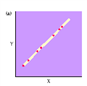 651. The graph shown depicts a __________ correlation.
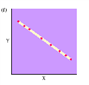 652. The graph shown depicts a __________ correlation.
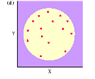 653. Which of the following coefficients of correlation indicates the STRONGEST relationship between two sets of variables?654. Which of the following coefficients of correlation indicates the STRONGEST relationship between two sets of variables?655. Which of the following coefficients of correlation indicates the WEAKEST relationship between two sets of variables?656. Which of the following coefficients of correlation indicates the WEAKEST relationship between two sets of variables?​657. A correlation coefficient of -.89 indicates a(n)658. A correlation coefficient of .05 indicates a(n)​659. A correlation coefficient of -1.09 indicates a(n)660. A correlation coefficient of 1.36 would be661. The correlation between shoe size and intelligence would be662. A positive correlation means that as one variable increases, the other variable663. Decreases in one measure are matched by decreases in the other measure in a664. A negative correlation means that as one variable increases the other665. Decreases in one measure are matched by increases in the other measure in a666. Students who do better in high school tend to do better in college. This is an example of a __________ correlation.667. The boys in Ms. Jones' third grade class were lined up according to height and were then weighed in this order beginning with the shortest. Each succeeding boy was found to weigh more than the preceding one. These data were plotted on a graph with weight on the horizontal axis and height on the vertical axis and revealed a668. An observation that the higher the air temperature, the lower the activity of test animals would be an example of a669. A researcher studying sleep deprivation finds that as the amount of sleep decreases, there is a proportional decrease in one's immune system. This illustrates a __________ correlation.670. The more you study, the fewer errors you will make on the next exam is an example of a __________ correlation.671. As gas prices increase, we see a decline in the number of travelers on the highway. This is an example of a __________ correlation.672. If the correlations between one's self-concept and academic performance were positive, we could say that673. Abdul is listening to a radio talk show and hears the announcer talk about "a high correlation between crime and poverty." The announcer concludes that since there was a high correlation, poverty must cause crime. Abdul is taking psychology and is skeptical of what he just heard. He knows that674. One of the advantages of the correlational method is that675. One of the disadvantages of the correlational method is that676. If a researcher finds a negative correlation between the number of hours that students play computer games and grades, this means that677. A psychologist discovers that the blood of patients with schizophrenia contains a certain chemical not found in the general population. This means that678. A psychologist discovers a correlation between parents who smoke cigarettes and juvenile delinquency in their children. We can conclude that679. An in-depth focus on the aspects of a single individual best describes the680. Which of the following would most likely be investigated by use of a case study?681. When studying mental disorders, such as depression or anxiety, and the therapies used to treat them, psychologists usually use682. Because the psychologists who treat mental disorders tend to rely heavily on case studies, this research method is also referred to as ​683. Rare conditions, such as cases involving brain tumors, accidental brain injuries, childhood “geniuses,” or “rampage” school shootings, are often studied using which method?684. The clinical method would most likely be used to study685. An analysis of your medical records would be similar to which research method?686. An educator who wants to explore all the different factors that might affect the motivation of a particular student would most likely use687. Which of the following can be thought of as a natural clinical test?688. Since accidents, such as gunshot wounds, or natural events, such as disasters, can provide psychological data, case studies, such as these, may sometimes be thought of as689. In-depth studies of the brain injuries of Phineas Gage and Michael Melnick are examples of690. ​In 1868, Phineas Gage, a young foreman on a work crew, had a 13-pound steel rod impaled into the front of his brain by an explosion of dynamite. Amazingly, he survived the accident; and within two months, Gage could walk, talk, and move normally, but the injury forever changed his personality. Dr. Harlow carefully recorded all details of this accidental frontal lobotomy. Dr. Harlow used which research method in documenting Phineas Gage’s behavior? 691. ​In 1868, Phineas Gage had a 13-pound steel rod impaled into the front of his brain by an explosion of dynamite. He survived the accident; and within two months, Gage could walk, talk, and move normally, but the injury forever changed his personality. In 1981, a Los Angeles carpenter named Michael Melnick suffered a similar injury and recovered completely, with no lasting ill effects. Melnick’s different reaction to a similar injury shows why psychologists prefer 692. An advantage of the case study method is that it693. According to the text, case studies694. Psychologists are limited in the conclusions that can be drawn from case studies because case studies695. Both the hereditary as well as environmental influences on the development of schizophrenia in the Genain quadruplets were documented over 40 years using which research method?696. The survey method involves697. The use of public polling techniques to answer questions about the opinions and behaviors of large groups of people describes the use of the __________ method.698. The Gallup and Harris Polls, which are reports that contain the responses of several thousand people to questions such as how good a job is the president doing with foreign affairs, are both examples of the use of the699. Five thousand parents have been randomly selected from across the United States and will be asked a series of 20 well-chosen questions regarding their discipline techniques. These parents will be participating in which type of research study?700. The town of Indianola, Mississippi wants to know what the community thinks about expanding the building and musical programs at the existing Blues Museum. Increased taxes will be used to pay for this expansion. Therefore, elected officials are mailing out questionnaires to determine public opinion about the expansion and the use of increased taxes to pay for it. Which type of research method are they using?701. A small, randomly selected part of a larger population that accurately reflects characteristics of the whole population is known as a702. A common method for selecting representative samples is to select them703. An entire group of animals or people belonging to a particular category is called a704. We can draw conclusions about a larger group of people by randomly selecting a smaller group known as the705. We can draw conclusions about a larger group of people by randomly selecting a smaller group. The entire larger group of people is known as the706. Dr. Jacobs is planning to survey U.S. voters regarding their views on the healthcare plan promoted by the president. To provide the most accurate results, the people he surveys must include the same proportion of men, women, young, old, professionals, blue-collar workers, Republicans, Democrats, whites, African Americans, Native Americans, Latinos, and Asians. Thus, Dr. Jacobs will use random selection to obtain a(n)707. Meridian Community College has a total of 4,000 students. One hundred of these students are surveyed about the programs offered at the college. All of the students at the college would be the708. Meridian Community College has a total of 4,000 students. One hundred of these students are surveyed about the programs offered at the college. These 100 students surveyed would constitute the709. A local television station conducts what they refer to as "surveys," in which they ask viewers to call in their opinions to various topics. These "surveys" are not considered a scientific poll because the television station710. ​A subpart of a larger population that does not accurately reflect characteristics of the whole population is known as a711. Two researchers want to determine the opinion of the average U.S. citizen regarding gun control. One conducts his survey at a national fishing and hunting convention, while the other researcher surveys participants at an animal rights convention. Regarding the accuracy of these survey results in determining the viewpoint of the average U.S. citizen,712. Senior seminar in psychology is open only to psychology majors, and all psychology majors at this college must complete the seminar to graduate. A random sample of students in this seminar is representative of all713. A researcher has surveyed several thousand introductory psychology students across the country regarding their views of dating. Because all of his participants were introductory psychology students, this researcher’s findings714. Regarding surveys and polling, which of the following statements is FALSE?715. Concerning Internet surveys, which of the following statements is FALSE?716. Researchers conducting web-based research have trouble controlling who actually answers their on-line questionnaires, which places limits on their research due to the possibility of717. The tendency of persons being surveyed to give polite or socially desirable answers is known as the718. One of the limitations of the survey method is719. In survey studies, answers to questions regarding sex, drinking, drug use, income, and church attendance tend to be less than truthful, indicating a distinct720. When conducting a survey a week after an election, more people say that they voted in the election than actually did. This most likely occurs due to a(n)721. The modern media, and especially the Internet, function as a giant “echo chamber” awash with rumors, hoaxes, half-truths, and urban legends like the one about giant alligators living in New York sewers. Therefore, as a critical thinker, you should722. Regarding psychology in the media, which of the following statements is FALSE?723. Incredible but false stories posted on the Internet, such as “The Health Department in Oregon Looking for Someone Fluent in the Fictional Language of Klingon,” illustrates the need for readers to always724. When newspaper or magazine articles claim the effectiveness of some product or service, it is wise to725. When reading the claims of makers of home biofeedback machines, sleep-learning devices, subliminal CDs, and the like, it is important to726. Which of the following statements is FALSE regarding the advertising by psychic advisors and stage mentalists?727. Psychic advisers promoted in television commercials rely on which of the following to create an illusion that they know private information about the people who call them?   728. If a television ad tells you that a “life coach” can map out your entire career and financial future if you log-on and pay for three half-hour web-based sessions,729. An advertisement promising to "unlock your hidden potential in just two hours!" should be suspect because730. You caution a friend about eating so many foods that are high in fat content. Your friend replies that his grandfather ate all the bacon and cheese he wanted, and he lived to be 93. Which of the following is the BEST explanation for your friend's error in reasoning?731. In 2002, baseball pitcher Randy Johnson began wearing a particular metal-impregnated twisted rope necklace designed to “stabilize the electricity flow through the body." He claimed that it improved his pitching and his batting. By the 2010 World Series, hundreds of players were wearing one, all without any scientific explanation of, or evidence for, this rope necklace's efficacy. They bought this necklace 732. Regarding the use of examples, anecdotes, single cases, and testimonials in advertising, which of the following statements is TRUE?733. Kevin is a law student, who reads an advertisement for a sleep-learning device that claims to have helped a law student pass the state bar exam. Kevin should 734. If students who complete a study skills course raised their grade point averages, can we conclude that the course caused their improvement?735. A theater reported that their highest beverage sales this year occurred during showings of The Great African Desert. However, we cannot conclude that the film affected beverage consumption because736. A friend tells you that he conducted a scientific experiment this summer in which he talked to ten plants and measured their growth. He found that these plants grew faster and taller than any plants he had ever grown. From your friend's research, can we conclude that talking to plants is the cause of their fast growth?737. Expensive commercial courses have long been promoted to teach people to walk barefoot on hot coals through a technique called “neurolinguistic programming.” Physicist Bernard Leikind was able to show that anyone with reasonably callused feet can walk over a bed of coals because he738. As consumption of ice cream increases during the year, so does the number of aggravated assaults. A politician advocates that ice cream be banned so that the crime rate will go down. Besides needing to be voted out of office, this politician needs to understand739. A researcher determines that the crime rate in a large city is related to the phases of the moon. She concludes that the gravitational pull of the moon influences human behavior. She does not understand740. A psychologist finds that most of the juvenile delinquents at the facility where he counsels have parents who are smokers. If he concludes that parental smoking is the reason for these teens' behavior and poor choices, then he has 741. A psychologist visiting a classroom concludes that one of the children is depressed because the child is quiet and unresponsive. Actually, the child has the flu. The psychologist has made what error?742. You meet a young lady who giggles after every sentence she says. You conclude that she is a very happy person, but you later find that her giggling is due to nervousness in meeting new people. This story suggests that it is important to distinguish between743. You see a friend of yours at a store, and her eyes are red and full of tears. You immediately go over to comfort her, assuming she has had another fight with her boyfriend. As you get to her, you ask what that "awful guy has done to her now." Your friend acts surprised that you would criticize the "love of her life." When you ask why she is crying, she tells you that her allergies are really acting up, and she is at the store to buy some allergy medicine. Your error with your friend occurred because you 744. Psychology is best defined as the study of personality and emotional well-being.745. Remembering your social security number would be considered an overt behavior.746. Common sense statements tend to be vague and inconsistent, are based on limited casual observations, and work better after the fact. 747. When a personnel director uses tests and interviews to select the best candidate for the job, this selection process is illustrating the psychological goal of prediction.748. Critical thinking is a type of reflection that involves asking whether a particular belief can be supported by scientific theory and observation.749. It is important for critical thinkers to follow the opinion of an expert without skepticism.750. One classic study of more than 3,000 predictions by famous astrologers found that more than half of their predictions were accurate.751. When a person remembers or notices only information that backs up his or her expectations and forgets or ignores discrepancies, this person is exhibiting the actor-observer effect.752. A verifiably predicted outcome of an experiment or an educated guess about the relationship between variables is called a theory.753. In the method section of a research report, a psychologist provides background information on his or her study by reviewing prior studies on the same or related topics to the current one being investigated.754. According to the ethical guidelines for psychological researchers, deception can never be used during experimentation with human subjects.755. Phrenology was popularized in the early 1800s by Franz Gall, a German anatomy teacher, who claimed that the shape of the skull revealed one's personality traits.756. Imageless thought is an old term describing the inability of introspectionists to become subjectively aware of some mental processes.757. “The whole is greater than the sum of its parts” was the motto of the behaviorists.758. B. F. Skinner encouraged the use of punishment because of its effectiveness in teaching correct responses.759. Psychoanalytic psychology emphasizes free will, self-actualization, and the self-image.760. In 1933, Inez Beverly Prosser became the first African-American female psychologist to be awarded her Ph.D.761. The vast majority of human participants in psychology experiments are recruited from introductory psychology courses.​762. The early psychological school of thought known as structuralism has disappeared entirely, while the viewpoints of functionalism and Gestalt psychology have blended into newer, broader perspectives.​763. The cognitive view of psychology takes a computer-like view of how the brain functions and explains behavior in terms of information processing.764. The idea that behavior must be judged relative to the values of the culture in which it occurs is known as ethnocentrism.765. A comparative psychologist would investigate human behaviors, including attitudes, conformity, persuasion, prejudice, friendship, and aggression.766. A psychologist interested in improving the reliability of eyewitness testimony during trials would most likely be a forensic psychologist.767. Basic research is best defined as research done to find solutions to immediate and specific problems.768. Psychologists in New Mexico and Louisiana are allowed to legally prescribe drugs to their clients.769. The dependent variable is often revealed by measures of performance, such as test scores.770. In an experiment to find out if taking Vitamin C decreases the number of colds one has during the winter, the number of colds would be the independent variable.771. In an experiment to study the effects of study skills training on academic achievement, the motivation and intelligence of the students in the study would be considered dependent variables. 772. The random assignment of subjects to groups in an experiment is used to balance the personal differences between the two groups.773. One advantage of the experimental method is that clear cause-and-effect relationships can be identified.774. To be statistically significant, a difference must be large enough so that it would occur by chance in less than five experiments out of 100.775. When a person takes a placebo for pain, the effect is imaginary, since there is no actual reduction in brain activity linked with pain.776. A single-blind experiment would most likely be used to minimize researcher bias.777. When a teacher underestimates the abilities of the ethnic minority children in her classroom and the children exhibit a lower performance based on these expectations, a self-fulfilling prophecy has occurred.  778. In a double-blind experiment, neither the subjects nor the researchers who interact with the subjects know who is in the experimental group or who is in the control group.779. Naturalistic observation, correlational studies, case studies, and the survey method are all considered nonexperimental methods.780. When zoologist Christian Rutz and his colleagues outfitted shy New Caledonian crows with “crow cams” to better understand their use of tools to forage for food, they were using the case study method.781. Concealing the observer or using hidden cameras can be used to minimize the anthropomorphic bias.782. A correlation coefficient of -.87 indicates a very weak relationship between the two events.783. In a positive correlation, decreases in one measure are matched by decreases in the other measure.784. Correlational studies are used to demonstrate cause-and-effect relationships.785. When more information about mental disorders, such as depression or psychosis, is needed, the naturalistic observation is the preferred method of research. 786. Your medical record would be an example of a case study.787. By selecting a representative sample and polling them, we can draw conclusions about the larger group called the population.788. In surveys conducted the week after an election, more people will say they voted than actually did, indicating a courtesy bias.789. Most of the time, the stories in the media regarding psychology are based more on critical thinking or science than on just entertainment value.790. Psychic advisers make use of uncritical acceptance and the confirmation bias to create an illusion that they know private information about the people who call them.791. At least ten testimonials or case examples are required in order to validate the claim of a product or treatment.792. After seeing a friend of yours being uncharacteristically quiet, you decide that your friend must be depressed. You later find out that your friend is not depressed but sleepy from staying up all night working on a term paper. You made this error because you failed to distinguish between observation and inference.793. Inferences, interpretations, and opinions, including the opinions of experts, have no value in science or critical thinking. 794. The part of the mind of which we are subjectively unaware and that is not open to introspection is called the __________.795. In the definition of psychology, any directly observable action or response, such as eating, sleeping, talking, or sneezing, is referred to as a(n) __________ behavior.796. An empirical investigation structured to answer questions about the world in a systematic and intersubjective fashion is known as a(n) __________.797. The four goals of psychology are to describe, predict, understand, and __________ behavior.798. Critical thinking in psychology is a type of __________. 799. Rather than focusing solely on the overall amount of evidence, one should, when critically thinking, give greater weight to the __________ of the evidence.800. The deliberate attempt to uncover how a commonsense belief or scientific theory might be false​ is referred to as __________. 801. The pseudoscience that claims that personality traits are revealed through one's handwriting is __________. 802. In order for covert behaviors to be studied scientifically and in real-world terms, they must be __________ defined.803. A system of ideas designed to interrelate concepts and facts in a way that summarizes existing data and predicts future observations is called a(n) __________.804. Research reports begin with a brief summary of the study and its findings called the __________.805. Wilhelm Wundt observed stimuli of various kinds; and then to probe his reactions to the stimuli, he used a process called __________.806. William James was the founder of the school of thought known as __________.807. To explain most behavior John B. Watson adopted the concept of conditioning proposed by the Russian physiologist named __________.  ​808. Sigmund Freud’s approach to psychotherapy is known as __________.809. Carl Rogers and Abraham Maslow advocated the school of thought known as __________ psychology.810. A view that combines conditioning and thinking to explain the behavior of both humans and other animals is called __________. 811. Psychologists who attempt to explain our current behavior by looking back at human history to learn how natural selection affects us are advocating the __________ view.812. The study of human strengths, virtues, and optimal behavior is called __________ psychology.​813. Rules that define acceptable and expected behavior for members of various groups are called social __________.814. When a psychologist draws and utilizes aspects from many different psychological theories and approaches, we say that the psychologist is __________.815. If a friend wishes to study the cognitive and emotional changes associated with the aging process throughout the life span, she should consider a career in __________ psychology.816. Dr. Barnes is a psychologist who selects job applicants, does skills analysis, evaluates on-the-job training, and seeks to improve work environments and human relations within work settings. Dr. Barnes is a(n) __________ psychologist.817. If a psychologist is using chimpanzees in order to study attachment patterns in all primates, including humans, the psychologist is using a(n) __________ model.818. Abby holds a master’s degree and works with patients in clinics and hospitals as part of a therapeutic team. Her typical duties include evaluating patients and their families by visiting the patients’ homes, schools, or workplaces to help alleviate their problems. Abby is most likely a psychiatric __________.819. A formal trial undertaken to confirm or disconfirm a hypothesis about cause and effect is called a(n) __________.820. In an experiment on the effects of sleep deprivation on eye-hand coordination, the participants’ scores on the eye-hand coordination test would be the __________ variable.821. The participants exposed to the independent variable would be in the __________ group.822. In an experiment, the group that serves as a point of reference for a comparison of results is the __________ group.823. The use of chance, such as flipping a coin, to place subjects into the experimental and control groups is called __________.824. Dr. Morrow is using a statistical technique to combine the results of hundreds of studies that have been conducted on gender differences in risk taking. Dr. Morrow is using __________.825. An inactive substance given in the place of a drug in psychological research or by physicians who wish to treat a complaint by suggestion is known as a(n) __________.826. In a research study, when the subjects do not know who is in the experimental group and who is in the control group, but the experimenters do know, the study is called a(n) __________ experiment.827. Sometimes a researcher subtly communicates his or her expectations to the subjects, which changes the participants' behavior. This is known as the __________ bias.828. To minimize changes in subjects’ behavior caused by the unintended influence of an experimenter’s actions, one would use a(n) __________ experiment.829. In order to document the differences in the play activities of elementary boys and girls, a researcher videotapes elementary students as they play during recess at school. This researcher is using the nonexperimental method of research called __________.830. When observers see what they expect to see or record only selected details, they are exhibiting a problem in naturalistic observation known as the __________.831. The cowboy who praises his horse for its “loyalty and devotion” to its master is committing the __________error.832. The existence of a consistent, systematic relationship between two events, measures, or variables is called a(n) __________.833. Regarding the strength of the relationship, a correlation coefficient of -.92 would indicate a __________ negative relationship.834. An observation that the higher the air temperature in a classroom, the less attention students pay to the professor’s lecture would be an example of a(n) __________ correlation.835. A rare condition, such as a childhood genius or a rampage school shooting, would best be studied using the __________ method.836. Each of the students in your American government class will be stopping people in the mall to ask them a series of ten questions regarding their voting preference in the upcoming election. Your government class is using the __________method.837. A representative sample is chosen from an entire group of people belonging to a particular category, such as all college students or all married women, with this entire group being called the __________. 838. The tendency for people to give “polite” or socially desirable answers to survey questions is called the __________.839. Because reports in the popular media tend to be made uncritically and with a definite bias toward reporting “astonishing” findings and telling interesting stories, a critical reader must be __________.840. If you see a course advertised that offers a “new personality in three sessions” or “six steps to love and fulfillment in marriage,” you should beware of these __________.841. On a talk show, a person claims to have taught 50 people how to walk barefoot on hot coals using a technique called "neurolinguistic programming," when, in reality, anyone with reasonably callused feet can do this. A critical thinker should have realized that this technique was never tested in a true experiment with a(n) __________ group. 842. A researcher found a relationship between the crime rate in a large city and the phases of the moon and incorrectly concluded that the gravitational pull of the moon caused this crime behavior. This researcher’s error is due to his failure to distinguish between __________ and causation.843. If you see your mother in the kitchen crying and incorrectly assume she is upset when her tears are really due to peeling an onion, you have failed to distinguish between __________ and inference. 844. List and describe the four goals of psychology and the questions about behavior each answers.845. Describe critical thinking; and discuss the five principles that form the foundation of it.846. Large numbers of astrology books and computer programs to chart one’s “correct” astrological sign are sold to the public each year. Explain why astrology can be considered a type of superstition rather than a valid science and why so many people still continue to follow this superstitious belief system.   847. List and describe the five parts of a research report.848. Explain why humanistic psychologists rejected the claims of psychodynamic theories and behaviorism, and then briefly explain the humanistic approach to psychology.849. Explain and provide an example of how the predominance of early Caucasian male psychologists inadvertently introduced a narrowness into psychological theory; provide two examples of other types of bias in research besides gender and the effects of these biases; and describe how these problems of bias can be solved.850. Describe the sociocultural perspective in psychology, including the terms cultural relativity and social norms; and explain why it is so important for a mental health professional today to take the sociocultural perspective into consideration when treating clients.851. Explain the similarities and differences in the training and practice of psychiatrists, counseling psychologists, clinical psychologists, and psychoanalysts, including the types of degrees they earn; and describe the roles of the licensed counselor and psychiatric social worker in mental health.852. You are a research assistant helping a psychologist to examine the effects of vitamin E on memory. Discuss each of the following as it relates to this experiment:a. the independent, dependent, and possible extraneous variablesb. how the extraneous variables will be controlledc. how the experimental and control groups will be set upd. whether a single-blind or double-blind experiment will be utilizede. how the results will be evaluated853. Describe the classic study at the U.S. Air Force Preparatory School on how expectations can influence people, and discuss its findings and implications. 854. You wish to find out if people throw away their trash after they eat inside a fast-food restaurant. Explain which nonexperimental research method would yield the BEST results, how it could be conducted to minimize bias, and why the other nonexperimental methods would not be good choices.855. As a child grows in height from infancy to preschool, his or her vocabulary also increases. This is a positive correlation. Explain why this correlation does not show causation but does allow one to predict either event.856. Describe the survey method, including when this method would be used and the importance of using a representative sample; and discuss the advantages and limitations of this method and the increasing use of Internet surveys in psychological research.857. On a daytime talk show, a television actress relates how she cured all three of her children's hyperactivity by using a special diet and exercise regime. She explains that interested parents can buy her book detailing this "cure" online starting today. As a critical thinker, evaluate this actress' claim of curing her children's hyperactivity.858. The manager of a grocery store shows you and your friend a tabloid headline “Flu Shots Have Been Proven to Cause the Flu.” The manager says, “Those folks are right because every time I have ever taken a flu shot , I’ve gotten the flu.” Your friend says, “Well, that settles it. I’m not taking a flu shot.” As a critical thinker, what would you tell your friend?